Publicado en   el 09/09/2015 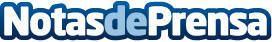 Cruz Roja capacita a 14 millones de personas cada año en Primeros AuxiliosDatos de contacto:Nota de prensa publicada en: https://www.notasdeprensa.es/cruz-roja-capacita-a-14-millones-de-personas Categorias: Solidaridad y cooperación http://www.notasdeprensa.es